2019 Arts and Craft Show 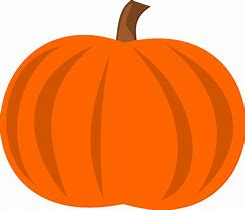 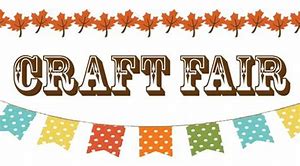 Benefits 2019 NYC student trip and 2020 Italy tripOctober 5th, 20199AM – 3PMThe Bellamauro in Reynoldsville, PACrafter__________________________________________________________________Address_________________________________________________________________City/State/Zip____________________________________________________________Business Name/Partner ____________________________________________________Phone (home/cell) ___________________________ (work) _______________________E-mail Address __________________________________________________________Description of craft and booth _______________________________________________________________________________________________________________________Booth Space Pricing:		$30/Table		$35/Table with Electricity[    ] (1)  Rectangular Table		[    ] ElectricitySpace is allocated on a first come first served basis. You may make a request and we will do the best we can to accommodate you. The doors will be open @ 7:00AM for vendors to come set up displays. No refunds and no more than 2 tables per vendor.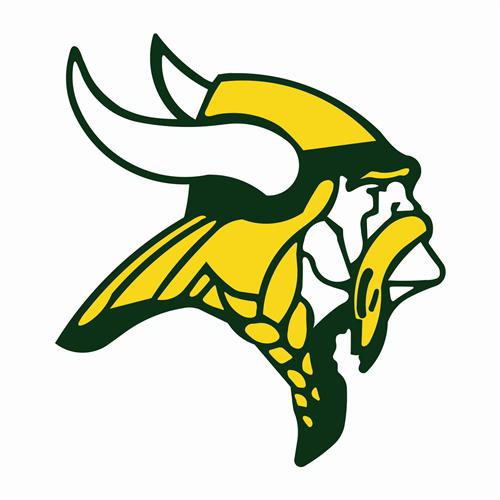 Make checks payable to Melissa Mulhollan. Return your completed registration form with payment to:Jeff Tech Attention: Melissa Mulhollan576 Vo-tech Road Reynoldville, PA 15851Any further questions, please call the Melissa Mulhollan, 814-590-7904 or 814-653-8265. Ext.161 or email at mtmulhollan@jefftech.usFood will be sold on the premises—catered by The Bellamauro*We ask that you bring one item to raffle off in a Chinese Auction that will take place the day of the craft show.  Thank you!  